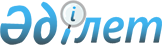 О выделении средств из резерва Правительства Республики КазахстанПостановление Правительства Республики Казахстан от 4 июля 2000 года N 1016

      В целях проведения восстановительных работ на Кокаральской перемычке и сохранения Малого Арала Правительство Республики Казахстан постановляет: 

      1. Выделить из резерва Правительства Республики Казахстан, предусмотренного в республиканском бюджете на 2000 год на ликвидацию чрезвычайных ситуаций природного и техногенного характера и иные непредвиденные расходы, акиму Кызылординской области 10 (десять) миллионов тенге для проведения восстановительных работ на Кокаральской перемычке в Аральском районе Кызылординской области. 

      Сноска. В пункт 1 внесены изменения - постановлением Правительства РК от 29 декабря 2000 г. N 1951 P001951_ . 

      2. Акиму Кызылординской области по итогам четвертого квартала 2000 года представить Агентству Республики Казахстан по чрезвычайным ситуациям отчет об объемах и стоимости выполненных работ.     3. Министерству финансов Республики Казахстан обеспечить контроль за целевым использованием выделяемых средств.     4. Настоящее постановление вступает в силу со дня подписания.     Премьер-Министр     Республики Казахстан      (Специалисты: Мартина Н.А.,                   Склярова И.В.)
					© 2012. РГП на ПХВ «Институт законодательства и правовой информации Республики Казахстан» Министерства юстиции Республики Казахстан
				